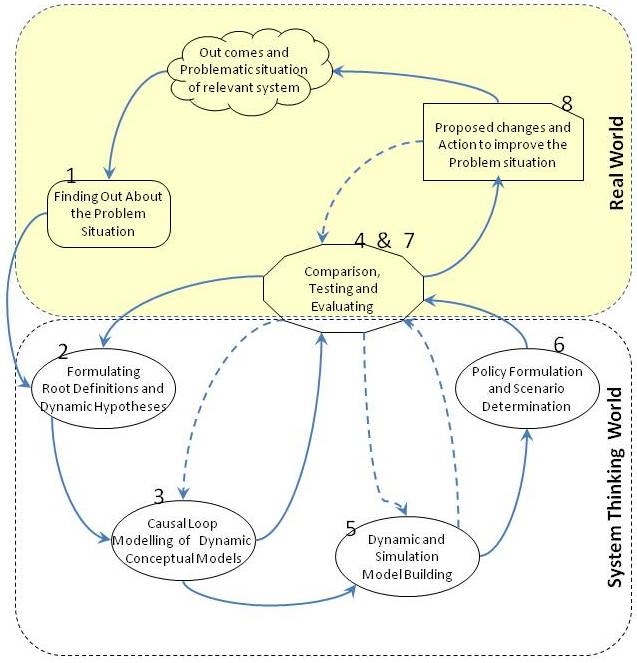 phaseActivities1Finding Out About Problem Situation- Looking at the Unstructured Problem Situation- Preliminary Information & Data Collection- Boundary Selection- Rich Picture Building- Cultural AnalysesReal World2Formulating Root Definitions and Dynamic Hypothesis- Understanding Worldviews- Describing the Purposeful Activity- Expressing Dynamic HypothesesSystem Thinking WorldConceptual and Dynamic Modeling3Causal Loop Modelling of   Dynamic Conceptual Models- Identifying the Key Activities and Variables- Causal Loop MappingSystem Thinking WorldConceptual and Dynamic Modeling4Comparison, Testing and Evaluating- Comparing and Testing the Models Structure and Behavior - Analyzing Models Behavior to Identify Key Leverage PointsBothConceptual and Dynamic Modeling5Dynamic and simulation Model building- Identifying Stock and Flow Variables and Constricting Dynamic Diagram- Constructing Computer Simulation Models- Steady State and Parameter Sensitivity TestSystem Thinking WorldScenario Planning With Simulator6Policy Formulation and Scenario Determination- Scenario Specification- Determination and Simulating ScenariosSystem Thinking WorldScenario Planning With Simulator7Comparison, Testing and Evaluating- Behavior Sensitivity Analysis- Scenario AnalysisBothScenario Planning With Simulator8Proposed Changes and Action to Improve the Problem Situation- Selection Systematically Desirable And Culturally Feasible ChangesReal World